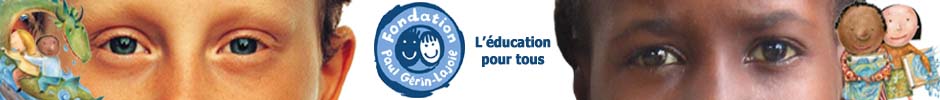 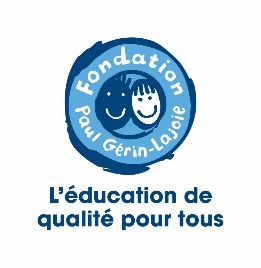 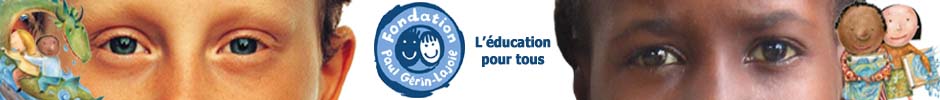 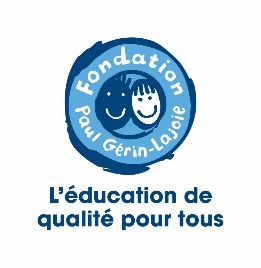 25 mai 2019, 3H00 à la Maison du citoyen Saint-MichelOrdre du jour Adoption de l’ordre du jourAdoption du compte rendu du 15 septembre 20161Bilan et perspectives du comité des ÉSFModifications aux Statuts Élections VariaLevée de l’assemblée L’assemblée est ouverte à l’ensemble des participants au Colloque. Toutefois, seules les personnes munies d’un carton ÉSf (inséré dans la pochette remise à l’accueil) pourront voter. ASSEMBLÉE GÉNÉRALE DES ÉDUCATEURS SANS FRONTIÈRES 